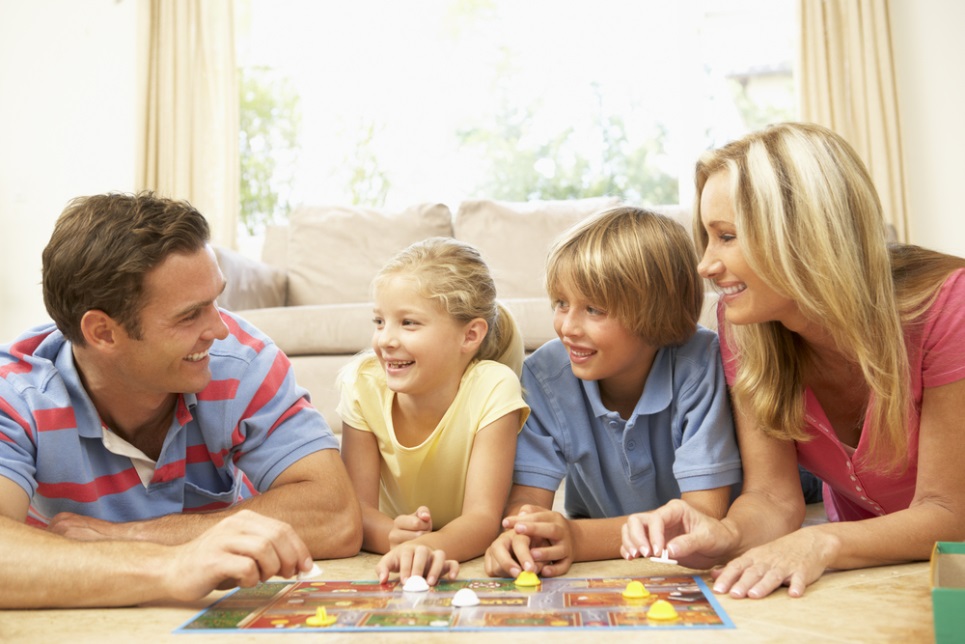 Уважаемые родители!Убедительная просьба соблюдать режим карантина! В целях недопущения распространения коронавирусной инфекции призываем Вас ограничить пребывание в общественных местах, рекомендуем быть дома всей семьёй. Ну, а всем родителям остается пожелать терпения и спокойствия. Помните, что карантин — это временная ситуация, так что постарайтесь сохранять оптимизм.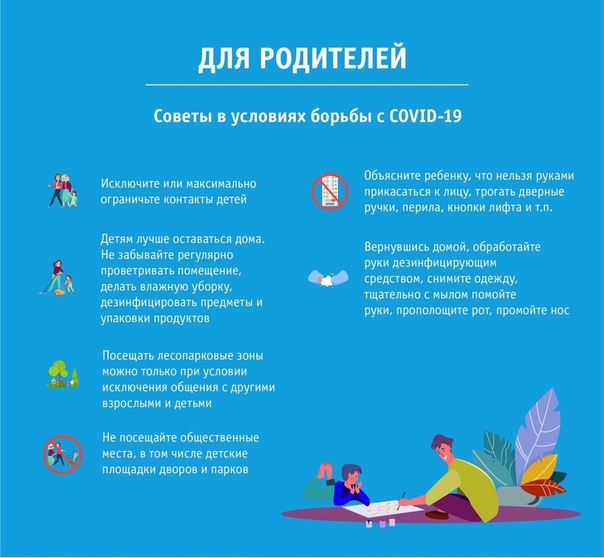 